School ondersteuningsprofiel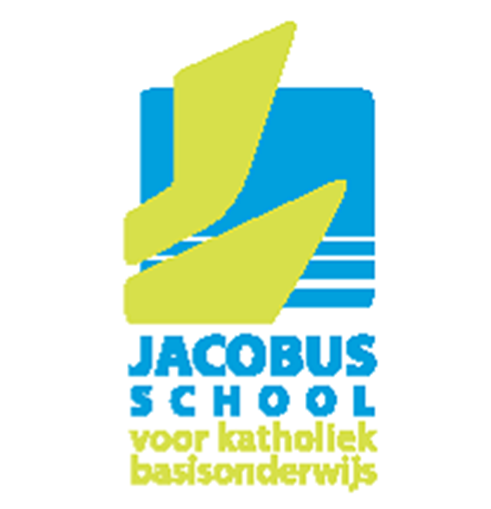 2019-20231.	Inleiding schoolondersteuningsprofiel	22.	 Algemene gegevens	43.	 Kengetallen	43.1 	Kengetallen leerling populatie van huidig schooljaar en de afgelopen 3 schooljaren	44.	Inspectierapport- oordeel onderwijskwaliteit	65.	Ondersteuningsmogelijkheden	75.1 	Basisondersteuning	75.1.1 	Preventieve en lichte curatieve interventies	75.1.2	Beschikbare expertise op de school	95.1.3	Overige voorzieningen	105.1.4	Toegankelijkheid gebouw	105.2	Extra ondersteuning	106 	Ambities  (doelen onderwijsontwikkeling)	127	Samenwerking met partners	138	Grenzen aan ondersteuningsmogelijkheden	148.1	Doorverwijzen naar (speciaal) (basis)onderwijs	158.2 	Samenvattende conclusie	161.	Inleiding schoolondersteuningsprofielInleidingIn het schoolondersteuningsprofiel (SOP) legt de school vast hoe zij de ondersteuning van leerlingen invult. In dit document staat wat de basisondersteuning is, maar vindt u ook de extra ondersteuning die de school kan bieden met hulp van het samenwerkingsverband en wanneer de school een leerling naar speciaal (basis)onderwijs doorverwijst. Iedere school heeft een schoolondersteuningsprofiel. Daarin staat welke ondersteuning er op de school mogelijk is. Dit kan per school verschillend zijn. U vindt in ieder geval informatie over: Ondersteuning door de school zelf: wat valt er onder de basisondersteuning. Ondersteuning met hulp van het samenwerkingsverband: welke extra mogelijkheden zijn er voor begeleiding op de school. Bijvoorbeeld in de vorm van arrangementen. Doorverwijzing speciaal (basis)onderwijs: wanneer verwijst een school door. Een schoolondersteuningsprofiel wordt vastgesteld door het bevoegd gezag en is maximaal vier jaar geldig. Binnen die vier jaar moet de inhoud opnieuw bekeken en zo nodig aangepast worden. Binnenkort wordt deze termijn mogelijk verkort naar 1 jaar. De medezeggenschapsraad heeft adviesrecht over het schoolondersteuningsprofiel.TyperingDe Jacobusschool maakt deel uit van de Rotterdamse Vereniging voor Katholiek Onderwijs (RVKO) en  is gelegen in de wijk Meeuwenplaat in Hoogvliet-Zuid. De Lampreibuurt (waar de school middenin staat) staat bekend als één van de twee zwakste buurten in Hoogvliet. Deze wijk wordt gekenmerkt door tegenstellingen in bouw: hoog- en laagbouw, nieuwe woningen versus oude en verwaarloosde woningen. Er is vaak sprake van:Over bewoning met als gevolg dat de leerlingen geen eigen kamer hebben waar ze rustig hun huiswerk kunnen maken of een boek kunnen lezen. Leegloop, doorloop en tijdelijke bewoning (tijdelijke contracten) waardoor er vaak weinig binding met de wijk is.De Jacobusschool is een kleine school met ongeveer 100 leerlingen, verdeeld over 2 leerpleinen en 2 groepen (het doel is om ook deze 2 groepen aan elkaar te verbinden zodat er een 3e leerplein wordt gerealiseerd in 2019-2020 voor de groepen 3-4-5). Visie van de schoolElke kind op de Jacobusschool komt tot zijn recht als het onderwijs leuk, rijk is en tot de verbeelding spreekt. Het kind leert het meest in een veilige ruimtelijke omgeving waar al hun zintuigen worden geprikkeld.Wij vinden hierin de volgende kernwaarden van belang: Groei - Plezier - Betrokkenheid - Veiligheid – Ruimte.2.	 Algemene gegevens
3.	 Kengetallen3.1 	Kengetallen leerling populatie van huidig schooljaar en de afgelopen 3 schooljarenLeerlingaantallen (1 oktobertelling)Aantal leerlingen per 1 oktober 2019: 102Aantal leerlingen per 1 oktober 2018: 89.Aantal leerlingen per 1 oktober 2017: 94.Aantal leerlingen per 1 oktober 2016: 84.Leerling gewichtenSchoolweging per 1 oktober 2019: 36,6Leerlingen met een gewicht per 1 oktober 2018: 26%	Leerlingen met een gewicht per 1 oktober 2017: 31%	Leerlingen met een gewicht per 1 oktober 2016: 39%.Leerling populatieDe leerlingpopulatie is een afspiegeling van de wijk. De wijk kenmerkt zich onder andere door:Een gesegregeerde bevolkingssamenstelling: overwegend Antilliaans/Surinaams, maar ook Turks, Marokkaans, Oost-Europeaans en Syrisch.Een hoog percentage eenouder- en/of multiproblem gezinnen. Een hoog aantal tienermoeders. Moeders hebben vaak geen contact meer met hun ex-partner en de kinderen daardoor geen contact met hun natuurlijke vader.Indicaties en verwijzingenConclusie:Leerlingen met een verwijzing of terugplaatsing SBOEr zijn nog nooit leerlingen teruggeplaatst uit het SBO. Gemiddeld stroomt 0,5% van de leerlingen uit naar het SBO.	Leerlingen met een verwijzing naar SO of een arrangement vanuit het SOEr is één leerling in de laatste vier jaar naar het SO-cluster 3 uitgestroomd.Er is één leerling in 2019-2020 vanuit cluster 2 geplaatst met een arrangement.Opvallend is dat er in schooljaar 2017-2018 weinig leerlingen zijn besproken in het OZO.4.	Inspectierapport- oordeel onderwijskwaliteitIn mei 2016 heeft de inspectie de school bezocht en op 6 juli 2016  ‘basistoezicht’ toegekend. In het rapport staat het als volgt beschreven;“Na een langdurig verbetertraject is de Jacobusschool erin geslaagd de kwaliteitvan het onderwijs weer op een voldoende niveau te brengen. Hierdoor is er geensprake meer van een zwakke onderwijskwaliteit. Het managementteam heeftsamen met de overige teamleden op heldere en doortastende wijze gewerkt aanhet verstevigen van het onderwijsfundament. De eindopbrengsten van hetonderwijs zijn nu voldoende. De zorg en begeleiding moeten op onderdelen nogversterkt en verdiept worden.”5.	Ondersteuningsmogelijkheden5.1 	BasisondersteuningBasisondersteuning is het geheel van preventieve en licht-curatieve interventies die binnen de organisatiestructuur van de school planmatig en op een overeengekomen kwaliteitsniveau wordt uitgevoerd. In het Ondersteuningsplan van SWV PPO-Rotterdam staat beschreven wat wordt verstaan onder de basisondersteuning. Allereerst is het een feit dat de school voldoet aan de basiskwaliteit zoals gehanteerd door de Inspectie van het Onderwijs. Daarnaast onderschrijft de school de definitie van basisondersteuning van het SWV en kan worden gesteld dat de school voldoende is toegerust om handelingsgericht te werken en om de preventief en licht-curatieve interventies vorm te geven. Tevens neemt de school actief deel aan de organisatiestructuur van het samenwerkingsverband. De middelen die de school ontvangt van het SWV voor de basisondersteuning, worden jaarlijks verantwoord aan het SWV.In de ondersteuningsstructuur zijn zaken gewaarborgd, als:- afstemming met ouders (handtekening onder OPP)- zorgvuldige procedure aanmelding en toelating- een leerlingvolgsysteem- handelingsgericht werken- planmatig werken- georganiseerde vorm van leerlingbespreking- een aanspreekpunt op het gebied van onderwijsondersteuning (Intern Begeleider)- een zorgoverleg met partners (SOT, VZAT)- doorgaande leerlijn en ononderbroken ontwikkeling (warme overdracht)- handelingsplannen en OPP- etc.Deze organisatiestructuur staat beschreven in het Zorgplan en/of Schoolplan van de school.5.1.1 	Preventieve en lichte curatieve interventies5.1.2	Beschikbare expertise op de school5.1.3	Overige voorzieningen5.1.4	Toegankelijkheid gebouwWanneer een leerling wordt aangemeld op onze school, bekijken we of we deze leerling de ondersteuning kunnen bieden die nodig is en worden er mogelijke aanpassingen gedaan. Het gebouw is een typisch jaren ‘60 gebouw. We hebben brede gangen en geen lift. Er zijn geen voorzieningen voor mensen met een lichamelijke beperking.  In het schooljaar 2019-2020 zal de school geleidelijk worden verbouwd om het werken in leerpleinen te optimaliseren.5.2	Extra ondersteuningVoor iedere leerling die extra ondersteuning krijgt, zal een ontwikkelingsperspectief (OPP) worden opgesteld. Dit OPP wordt altijd besproken met ouders en ouders geven hun akkoord (door ondertekening).6 	Ambities  (doelen onderwijsontwikkeling)De school is een ontmoetingsplaats, waar leerlingen zich veilig kunnen voelen, met elkaar in contact komen en van en met elkaar kunnen leren. De school wil een school zijn zonder drempels voor zowel de leerlingen als de ouder(s). Het team heeft de volgende ambities voor de komende periode:7	Samenwerking met partners8	Grenzen aan ondersteuningsmogelijkhedenDe school zal zich te allen tijde ten volste inspannen om alle leerlingen passende onderwijsondersteuning te bieden. Echter, de realiteit is dat dit niet altijd mogelijk is. Of de grenzen aan ondersteuningsmogelijkheden voor de school zijn bereikt, zal de school in elk individueel geval afwegen volgens de volgende criteria:Er is voldoende expertise beschikbaarEr is voldoende mankracht beschikbaarDe samenwerking met ouders/verzorgers van de leerling is constructief en er is goed contactDe veiligheid van de leerling is gewaarborgdDe veiligheid van andere leerlingen is gewaarborgdDe veiligheid van medewerkers in de school is gewaarborgdDe leerling maakt voldoende groei door in zijn/haar ontwikkelingDe samenstelling van de groep/klas is adequaat1-op-1 begeleiding voor een leerling is sowieso niet mogelijk in de (klassikale) setting van onze basisschool.Het protocol medische handelingen van de RVKO geeft eveneens een grens aan van onze ondersteuningsmogelijkheden.We kunnen maximaal twee zorgleerlingen per groep plaatsen, afhankelijk van de ondersteuningsbehoeften. Bij de komst van nieuwe leerlingen wordt gekeken naar de samenstelling en de zorg binnen de beoogde groep/ het beoogde leerjaar.8.1	Doorverwijzen naar (speciaal) (basis)onderwijsVolgens de afspraken in het samenwerkingsverband verloopt een verwijzing als volgt: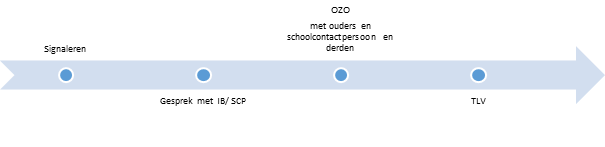 De route geeft aan welke stappen er worden gezet in het proces van (handelingsgericht) arrangeren, zowel op het niveau van de school als op het niveau van het samenwerkingsverband. Dit proces start bij het door een leerkracht signaleren van een ondersteuningsbehoefte bij een leerling en eindigt op het moment dat een passend arrangement gevonden is.

Stap 1 - Signaleren
Op het moment dat een school aan basisvoorwaarden (zie ondersteuningsplan) voldoet, heeft zij leerkrachten die in staat zijn om te signaleren wanneer de ontwikkeling van een leerling stagneert binnen de basisvoorwaarden van ondersteuningstoewijzing. 
Stap 2 – In gesprek met de IB-er
Op het moment dat de leerkracht handelingsverlegen is, gaat zij in gesprek met de intern begeleider van de school. 
Stap 3 – Ondersteuningsteam en deskundigenadvies
Indien zowel leerkracht als IB-er en/of ouders handelingsverlegen zijn, roept de IB-er de hulp van het ondersteuningsteam in middels een onderwijszorgoverleg (OZO). Tot dit ondersteuningsteam  behoren naast leerkracht, ouders en IB de schoolcontactpersoon van PPO en eventuele derden die betrokken zijn bij de leerling (schoolmaatschappelijk werk, de schoolverpleegkundige, de leerplichtambtenaar, medewerker van het wijkteam, de logopediste, de psychologe enz.) 
Stap 4 – Arrangement in de basisondersteuning op de basisschool
De ondersteuning van medewerkers van PPO ka plaatsvinden in de vorm van een arrangement. Dit arrangement wordt bij ons aangevraagd door de leerkracht van het kind. De arrangementen zijn er in verschillende vormen. Bijvoorbeeld door handelingsgerichte adviezen aan de leerkracht te geven naar aanleiding van gesprekken en observaties of  als een toelaatbaarheidsverklaring voor het speciaal (basis) onderwijs.

Stap 5 – Arrangement in de extra ondersteuning op de basisschool
Op het moment dat een arrangement de afspraak over basisondersteuning te boven gaat wordt, kan een maatwerkbudget worden aangevraagd. De school zal in dit geval een ontwikkelingsperspectief-plan (OPP) moeten opstellen. Stap 6a – Gesprek met voorgenomen s(b)o-school 
Op het moment dat duidelijk is dat aan de ondersteuningsbehoefte van een leerling het best tegemoet kan worden gekomen in het speciaal (basis) onderwijs, gaan de ouders in samenwerking met school en PPO op zoek naar de best passende school. 
Stap 6b - Aanvraag toelaatbaarheidsverklaring (TLV) bij TLV-functionaris
Als stap 6a is afgerond wordt bij de TLV-commissie van het samenwerkingsverband een toelaatbaarheidsverklaring aangevraagd. Voor een uitgebreide beschrijving van het proces TLV verwijzen wij naar de site van PPO-Rotterdam. 
Stap 7 – Evaluatie van het arrangement en monitoring
Voordat het arrangement (van klein naar groot) daadwerkelijk start worden er afspraken gemaakt over evaluatie. De evaluatie wordt cyclisch ingericht en de opbrengsten worden opgenomen in het leerlingdossier en gebruikt als input voor het (eventueel) vormgeven van een ander- of vervolgarrangement. 8.2 	Samenvattende conclusieMet het opstellen van het schoolondersteuningsprofiel heeft de school de voorwaarden gecreëerd om in een doorgaande lijn, van peuters tot en met leerjaar 8, planmatig, handelings- en opbrengstgericht te kunnen werken en komt op deze manier zo goed mogelijk tegemoet aan de onderwijsbehoeften van haar leerlingen.Binnen de bandbreedte van de bouw/ leerjaar en de ondersteuningsstructuur, biedt de Jacobusschool aan veel leerlingen een passende onderwijsplek. Op onze kleine school zien wij op dit moment mogelijkheden voor leerlingen uit de directe omgeving met hun sociale en cognitieve problematiek. Leerlingen met een spraaktaalachterstand (REC 2) en leerlingen waarbij ouders ondersteuning van ASVZ ontvangen, kunnen wij een plek bieden. Aan leerlingen die, door hun gedrag, zichzelf en anderen in gevaar brengen, kunnen wij geen passende onderwijsplek bieden. 
Leerlingen die niet zindelijk zijn en zeer intensieve geestelijke en/of lichamelijke verzorging nodig hebben kunnen wij ook geen passende onderwijsplek bieden. We kunnen maximaal twee zorgleerlingen per groep/ leerjaar passend onderwijs bieden.GroeiDe leerlijn kerndoelen en rekening houden met de verschillen tussen de kinderen in tempo, intelligentie, prestaties, resultaten, sociale ontwikkeling en leerweg zijn leidend om te kunnen ontwikkelen. Een goed gevoel van eigenwaarde en het hebben van eigenaarschap in combinatie met de juiste kennis en vaardigheden moet de kinderen steeds zelfstandiger maken, zodat zij met de juiste bagage groep 8 verlaten. PlezierDoor onderwijs te geven dat leuk, rijk en tot de verbeelding spreekt kunnen kinderen zich ontwikkelen binnen het leerplein. De leerkracht zorgt binnen het leerplein voor een rijke omgeving en uitdagende lessen en activiteiten. Hierdoor wordt de nieuwsgierigheid en fantasie van het kind geprikkeld. De kinderen krijgen het vertrouwen dat zij het kunnen. Bij ontdekken en onderzoeken hoort fouten maken, want daar leert een kind van.BetrokkenheidBetrokkenheid betekent voor de Jacobus dat de kinderen van en met elkaar leren. Daar kan alleen maar sprake van zijn wanneer er een goede samenwerking is tussen het kind, de ouders/verzorgers van het kind en de school. Een open communicatie is hierbij een voorwaarde. Respect voor elkaar hebben en rekening houden met elkaar een vanzelfsprekendheid. Gezamenlijk dragen we verantwoording voor de ontwikkeling en het welbevinden van de kinderen.VeiligheidOp de Jacobus mogen de kinderen zichzelf zijn. Wij bieden de kinderen een warme sfeer waarin deeigenheid en veiligheid tot zijn recht kan komen, zodat het zelfvertrouwen groeit.De kinderen kunnen hun grenzen aangeven en die van anderen accepteren. Door middel van het geven en krijgen van feedback ontwikkelen de kinderen zich in hun eigen ontwikkeling. RuimteKinderen hebben een natuurlijke nieuwsgierigheid naar de wereld om hen heen. Door aan te sluiten op deze nieuwsgierigheid krijgt het leren de uitdaging die motivatie oplevert. Juist een gevarieerd aanbod in combinatie met deze motivatie zorgt voor krachtig, betekenisvol onderwijs, waarin de leerkracht zorgt dat alle zintuigen van het kind geprikkeld worden in een rijke leeromgeving.SchoolJacobusschoolBRIN16KS01DirecteurMaike Verboon- van de SwaluwTweede contactpersoonAdresHesselingstraat 5, 3192 BC Rotterdam-HoogvlietWebsite schoolhttps://www.kbsjacobus.nl/Telefoon010-2950095 E-maildirectie@kbsjacobus.nl BestuurRotterdamse Vereniging voor Katholiek Onderwijs (RVKO)Website bestuurwww.rvko.nlSamenwerkingsverbandSWV PPO Rotterdam Website swvhttps://www.pporotterdam.nl/2019-20202018-20192017-20182016-2017Aanmelding arrangement PPO 3 (3,5%)20Besproken met SCP-PPO10 (12,3%)10Verwijzing SBO1 (1,1%)00Terugplaatsingen vanuit SBO000LWOO/ Pro beschikkingen4 (4,5%)5 (5,3%)3 (3,6%)Verwijzingen SO cluster 1 en 2000Verwijzingen naar SO cluster 3001 (1,2%)Verwijzingen naar SO cluster 41 (1,1%)00Terugplaatsing van SO1 (1%)Arrangement cluster 1 en 21 (1%)000Maatwerkbudget000Dyslexieverklaringen1  (1%)01 (1%)2 (2,4%)Gediagnosticeerd hoogbegaafd000Aantal leerlingen besproken in het OZO (MDO)12 (13,5%)6 (6,3%)8 (9,5%)Vroegtijdig signaleren van leer-, opgroei- en opvoedproblemenVanaf het moment van binnenkomst volgen wij de leerlingen aan de hand van de 1 -Zorgroute handelingsgericht werken. We maken hierbij gebruik van diverse systemen zoals; Leerlingvolgsysteem Cito, Parnassys, logopedische screening van PPO, de motorische screening I-motoriek en de LekkerFittest door de schooldiëtist in samenwerking met de vakleerkracht gym. De peuterspeelzaal en groep 1-2 volgen de leerlingen met het observatie- en registratiesysteem KIJK. Door het gebruik van dit systeem en de dagelijkse observaties van de leidsters en het onderwijspersoneel wordt snel de aanwezigheid van risicofactoren zichtbaar en daardoor bespreekbaar.Wanneer er vermoedens zijn dat leerlingen een vorm hebben van een licht verstandelijke beperking en/of ggz-problematiek, dan wordt dit besproken met ouders en het wijkteam Hoogvliet-Zuid waarin onder andere stichting MEE participeert. Vanuit dit overleg kunnen handelingsacties volgen.Ouders worden direct betrokken bij de zorg die leerlingen nodig hebben. Wij hanteren het handelingsprotocol van de RVKO voor Meldcode Huiselijk Geweld, Kindermishandeling en SISA. Dit protocol is op te vragen bij de directie of IB.Veilig schoolklimaatVanaf het schooljaar 2019-2020 staan de eerste vijf weken in het teken van onze vijf kernwaarden (Groei, Betrokkenheid, Plezier, Ruimte en Veiligheid)Tegelijkertijd starten we met “Grip op de groep” om te komen tot een evenwichtig groepsklimaat. Dit doen wij ter preventie van pesten. In aansluiting daarop maken we een analyse met Zien maken we ons handelen inzichtelijk middels het groepsplan gedrag.Wij hanteren een anti-pestprotocol waarin, naast de leerlingen en leerkrachten, ook ouders van de pester (s) en slachtoffer(s) worden betrokken. Er wordt zowel preventief als curatief  gewerkt aan een veilig schoolklimaat door gebruik van de methode ‘KWINK’.  Twee maal per jaar wordt ZIEN! Ingevuld door leerkrachten en leerlingen vanaf groep 5 om de sociaal-emotionele ontwikkeling en de sociale veiligheid in kaart te brengen. Indien er laag wordt gescoord op een of meerdere gebieden voert de leerkracht een gesprek met de betreffende leerling of groep. Op schoolniveau wordt ZIEN! geanalyseerd en worden afspraken gemaakt met betrekking tot interventies.Op de Jacobusschool wordt een gedragsprotocol gehanteerd met duidelijke schoolregels waarin opgenomen is hoe ouders, leerlingen en leerkrachten met elkaar en onderling om horen te gaan en hoe te handelen bij probleemgedrag. Deze protocollen zijn op te vragen bij de directie en zijn terug te vinden op onze website.Dyslexie Leesproblemen worden zoveel mogelijk voorkomen door inzet op preventie namelijk het geven van GOED leesonderwijs. Voor leerlingen met leesproblemen en/ of  (vermoeden van) dyslexie is er opvang binnen de drie niveaus van het groepsplan. (Basis, intensief en verrijkt).We maken gebruik van het dyslexieprotocol voor groep 1 t/m groep 8. Door gebruik te maken van dit protocol zijn we in staat om leerlingen met lees- en spellingproblemen vroegtijdig te signaleren en passende ondersteuning te geven. Mogelijke dyslectische kenmerken en de passende ondersteuning worden besproken met ouders/ verzorgers en in een OPP vastgelegd en door ouders ondertekend. Aanmelding voor een dyslexieonderzoek loopt via de poortwachter van SWV PPO-Rotterdam.Voor leerlingen met een dyslexieverklaring wordt per leerling, aan de hand van de specifieke onderwijsbehoeften, een plan op maat geschreven. Voor leerlingen waarbij dyslexie is vastgesteld, streven we naar een AVI E6 niveau eind groep 8.DyscalculieRekenproblemen worden zoveel mogelijk voorkomen door inzet op preventie namelijk het geven van GOED rekenonderwijs. Voor leerlingen met rekenproblemen en/ of vermeende dyscalculie is er opvang binnen het onderwijplan rekenen (Basis, intensief en verrijkt). We hanteren wij het dyscalculieprotocol/ Passende perspectieven voor groep 6 t/m 8. Dit om leerlingen met rekenproblemen vroegtijdig te signaleren en passende ondersteuning te geven met als doel om minimaal op 1F niveau uit te stromen in groep 8. Deze passende ondersteuning en de doelen worden in een OPP vastgelegd en door ouders ondertekend. De aanpak is uitgewerkt binnen het ERWD-protocol . Een afgestemd aanbod voor leerlingen met meer dan gemiddelde intelligentieDe leerkrachten van de Jacobusschool werken planmatig en proactief. Zij geven directe feedback: informatief en positief bekrachtigend. Het aanbod voor deze leerlingen is in ontwikkeling. Er is in 2019-2020 een projectgroep gestart met als doel uitdaging te bieden aan leerlingen die (boven)gemiddeld presteren, geïnteresseerd zijn of belangstellend, makkelijk leren,  tevreden zijn over eigen kunnen en zich kunnen focussen. Aan het eind van het schooljaar wordt geëvalueerd hoe deze projectgroep een vaste vorm kan aannemen en op basis waarvan de leerlingen mee kunnen draaien in de groep.Door te gaan werken in leerpleinen vanaf 2019-2020 zal er meer gewerkt gaan worden met leerlijnen en doelen, vastgelegd in onderwijsplannen. Deze doelen kunnen per leerling aangepast worden zowel naar boven als naar beneden.Een afgestemd aanbod voor leerlingen met minder dan gemiddelde intelligentieDe leerkrachten van de Jacobusschool werken planmatig en proactief. Zij geven directe feedback: informatief en positief bekrachtigend. Door te gaan werken in leerpleinen vanaf 2019-2020 zal er meer gewerkt gaan worden met leerlijnen en doelen, vastgelegd in onderwijsplannen. Deze doelen kunnen per leerling aangepast worden zowel naar boven als naar beneden. Indien de leerling, aan het einde van leerjaar 6, op één of meerdere vakgebieden gebaat is bij een eigen leerlijn wordt dit, in samenwerking met ouders, vastgelegd in een OPP.Aanbod gericht op voorkomen gedragsproblemenVanaf het schooljaar 2019-2020 staan de eerste vijf weken in het teken van onze vijf kernwaarden (Groei, Betrokkenheid, Plezier, Ruimte en Veiligheid).Tegelijkertijd starten we met “Grip op de groep” om te komen tot een evenwichtig groepsklimaat. Dit doen wij ter preventie van pesten. In aansluiting daarop maken we een analyse met Zien maken we ons handelen inzichtelijk middels het groepsplan gedrag.We geven les met de methode KWINK voor sociaal emotionele ontwikkeling. Deze wordt gekoppeld aan ZIEN.De school heeft een coördinator Sociale Veiligheid. Protocol voor medische handelingenDit protocol is verenigingsbreed vastgesteld en op school aanwezig. Medische ondersteuning kunnen wij niet bieden.Soort deskundigheidAanwezig op schoolAanwezig via het bestuurAanwezig via het swvAanwezig via derdenIntern begeleider Ja Nee NeeNeeSchoolmaatschappelijk werk (SMW) JaNee NeeJaOrthopedagoogNeeJaJaJaPsycholoogNeeJa JaJaRekenspecialistNeeNee JaNeeTaalspecialistNeeNee JaNeeMotorisch specialist (behandelt in school)NeeNee NeeJaJonge kind specialistJaJa JaNeeHoogbegaafdheidsspecialistNeeJaJaNeeGedragsspecialistJaNee JaNeeLogopedistNeeNee NeeJaDidactische coachJa Nee NeeNeeDiëtist (Lekker Fit) (behandelt in school)NeeNee NeeJaFysiotherapeutNeeNee NeeNeeDyslexiebehandelaar (behandelt in school)NeeNee NeeJaOndersteuning/ voorzieningToelichtingBSO (Kinderdam)Voor- en naschoolse opvang georganiseerd door Kinderdam in 2019-2020Peuterspeelzaal (Kinderdam)KANS-groep RVKOLeerplichtige anderstalige nieuwkomers (LAN)Bij de LAN staat de taal centraal. Het is een tijdelijke opvang voor kinderen die uit het buitenland komen en nog niet voldoende Nederlands spreken om deel te kunnen nemen aan het onderwijs in een reguliere klas. Leerlingen worden voorbereid op het reguliere, Nederlandstalige onderwijs. LAN-leerlingen kunnen (tijdelijk) terecht op OBS De Notenkraker.OnderwijsdomeinToelichtingLeren en ontwikkelingElke kind op de Jacobusschool komt tot zijn recht als het onderwijs leuk, rijk is en tot de verbeelding spreekt. Het kind leert het meest in een veilige ruimtelijke omgeving waar al hun zintuigen worden geprikkeld.Wij vinden hierin de volgende kernwaarden van belang: Groei - Plezier - Betrokkenheid - Veiligheid – Ruimte.De school zet extra in op:Ondersteuning binnen de groepen.Dyslexiebehandeling door externen op school aanwezig.Leerlingbegeleiding door externe van TOS-leerlingen.Fysiek en medischWanneer een leerling wordt aangemeld bij school, wordt bekeken of aan deze leerling de ondersteuning kan worden geboden die het nodig heeft en worden er, indien nodig en mogelijk, aanpassingen gedaan.De school biedt op dit moment een onderwijsplek aan:Leerling(en) met ASSLeerling(en) met TOSLeerlingen met een trauma(verleden)De school zet extra in op:Motoriek behandeling door externe op school aanwezig.Sociaal en emotioneel gedragDe school zet extra in op:Er worden individuele/ groepsgesprekken gevoerd met de leerlingen om het welbevinden van het kind te waarborgen en eventueel te vergroten. Er is een leerlingraad op school aanwezig zodat de leerlingen hun stem kunnen laten horen en meetellen.WerkhoudingVanuit het werken in leerpleinen wordt  door middel van ‘vrije keuze’ de zelfstandige werkhouding/ intrinsieke motivatie extra gestimuleerd.De school heeft werkplekken buiten de lokalen.Er zijn statafels om aan te werken.ThuissituatieVeel aandacht voor communicatie en persoonlijke aandacht.De school staat open voor vragen en of wensen: koffie in de ouderkamerDe school werkt samen met meerdere wijkteams. Er is minimaal één aandachtsfunctionaris.Er worden mogelijkheden geboden voor aparte gesprekken met gescheiden ouders.Ouders worden geïnformeerd over de (opvoed)cursussen en/ of trainingen van het CJG.OnderwijsdomeinToelichtingLeren en ontwikkelingVan spelend leren in het onderbouwplein naar betekenisvol leren in alle pleinen in 2023.Van stoeptegelplein naar ontdekplein, spelend leren buiten.In 2019-2020 wordt nieuw beleid geformuleerd voor meer- of hoogbegaafde leerlingen.Meer gebruik maken van elkaars deskundigheden, talenten en vaardigheden.Meer aandacht voor digitaal werken (tablets/ chromebooks)Sociaal en emotioneel gedragVan rapportgesprekken naar portfoliogesprekkenCoachings- gesprekken met leerlingen.Fysiek en medischSamenwerking onderzoeken met cluster 2WerkhoudingVan werken in de klas naar werken in de ruimte.Regie versterken van de leerlingen.ThuissituatieVan relatiegerichte school naar participatiegerichte school.Professionele cultuur waarin leerlingen, ouders en leerkrachten met elkaar afspraken maken en elkaar hierop leren/ durven aanspreken.Bureau JeugdzorgJeugdbescherming Rotterdam RijnmondCentrum Jeugd en GezinCJG HoogvlietDyslexie zorgaanbieders via PPO -RotterdamOnderwijsadviesRegionaal Instituut voor DyslexieOpdidaktGGZRotterdamLeerplichtRotterdamLogopediediversLokale overheidGemeente RotterdamMotoriekI-Motoriek (op school)Samenwerkingsverband PO SWV PPO-Rotterdam en IB-netwerk Hoogvliet-PernisSBOSBO HoogvliietScholen voor voortgezet onderwijsEinsteinlyceumPentacollegeAccent(V)SO Rec 1, 2, 3, 4Scholen binnen de Rotterdamse regioAuris (op school)WijkagentWijksamenwerkingsverbandWijkteam HoogvlietOnderwijsdomeinToelichtingLeren en ontwikkelingDe school kan geen passend onderwijs organiseren wanneer de leerlingen door onvoldoende tijd en aandacht of door onvoldoende inzicht in de didactische processen, hun welbevinden structureel verliezen. Ook wanneer er onvoldoende zelfredzaamheid is of kan ontstaan is geen passend onderwijs mogelijk. Sociaal en emotioneel gedragDe school kan geen onderwijs organiseren voor leerlingen die voor zichzelf, medeleerlingen en/ of leerkracht structureel een bedreiging vormen. Leerlingen die een zodanige problematiek hebben dat het welbevinden en/ of de veiligheid van andere leerlingen of de leerkrachten bedreigd wordt, wordt gekozen voor niet toelaten en/ of verwijzen. De aanspreekbaarheid en beheersbaarheid van de leerling speelt dus een rol bij het wel of niet kunnen bieden van passend onderwijs. Daarnaast speelt de al aanwezige problematiek, de grootte en de samenstelling van de groep/ leerjaar een rol. Fysiek en medischVoor leerlingen met fysieke en/of medische problematiek dient, vóór de toelating, een goede analyse gemaakt te worden van de mogelijkheden van zorg en begeleiding. Voor toelating van leerlingen zal de balans in de groep/ leejaar mede bepalend zijn. WerkhoudingDe school kan geen passend onderwijs bieden als de leerling structureel altijd een ander nodig heeft om de aandacht te richten. ThuissituatiePassend onderwijs is onmogelijk wanneer er, na een vooraf gestelde periode, onvoldoende/ geen  ontwikkeling is te zien, de ouders niet mee kunnen/ willen meewerken aan deze ontwikkeling of als het leerproces van de groep beperkt wordt door het gedrag van de leerling.De medeverantwoordelijkheid van ouders is noodzakelijk voor de ontwikkeling van de leerling.  De grens is bereikt indien:- Door ouders het vertrouwen opgezegd wordt in de school, - Er sprake is van agressief/ respectloos gedrag van ouders,- Er van leerkrachten verwacht wordt dat ze zich opstellen als gezinsbegeleider.